Tajine de poissons au curry 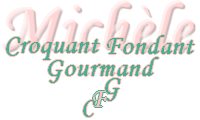  Pour 4 Croquants-Gourmands 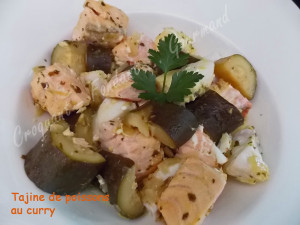 - 300 g de pavés de saumon
- 300 g de dos de cabillaud
- 2 courgettes
- 1 oignon
- 1 gousse d'ail
- 1 bouquet de persil
- 1 citron non traité
- 2 càc de curry Tradition de Ducros
- 1  pincée de cumin en graines
- huile d'olive
- sel & poivre du moulinCouper le poisson en gros cubes. Peler l'oignon et l'émincer. Peler et dégermer l'ail et le hacher. Laver les courgettes sans les éplucher et les couper en gros tronçons. Hacher le persil (j'en ai obtenu une grosse cuillerée à soupe). Faire suer les dés d'oignons dans une cuillerée d'huile. Lorsque l'oignon est translucide, ajouter l'ail et les courgettes. Remuer quelques instants sur feu vif. Ajouter le zeste et le jus du citron, le curry, le cumin, le persil, du sel et du poivre. Mélanger le tout et incorporer 75 ml d'eau. Porter à ébullition, couvrir et laisser frémir à chaleur douce pendant 15 minutes. Ajouter les morceaux de poissons, remuer délicatement, couvrir et continuer la cuisson pendant 20 minutes. Rectifier l'assaisonnement et servir chaud. 